PROGRAMME DE FORMATIONLECTURE ET INTERPRETATION DES RESULTATS D’ANALYSES3 ½ HEURES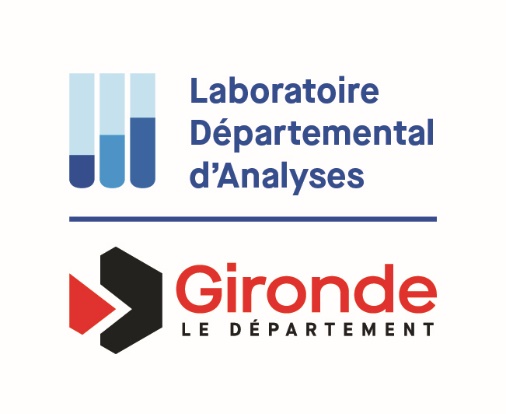 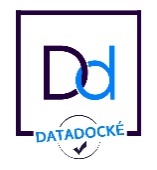 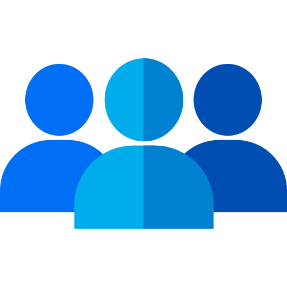 Responsable de cuisine ou encadrantPersonnel appelé à manipuler des denrées alimentaires